12.02.2020 г 	п. ЗаревоР Е Ш Е Н И Е   № 86 Двадцать восьмой сессии четвертого созыва Совета народных депутатовмуниципального образования «Заревское сельское поселение»О проекте решения Совета народных  депутатов муниципальногообразования «Заревское сельское поселение» «О внесении                                                       изменений  и  дополнений в Устав   муниципального  образования                                                «Заревское сельское поселение» и проведения по нему публичных слушаний, установлению порядка учета предложений граждан         В целях приведения Устава муниципального образования  «Заревское сельское поселение»  в соответствие с действующим законодательством Российской Федерации, руководствуясь статьей 44 Федерального закона от 06.10.2003 № 131-ФЗ «Об общих принципах организации местного самоуправления в Российской Федерации», Совет народных депутатов муниципального образования  «Заревское сельское поселение»                                                           р е ш и л :            1. Одобрить проект решения Совета народных депутатов муниципального образования «Заревское сельское поселение» «О внесении изменений  и  дополнений в Устав   муниципального  образования «Заревское сельское поселение» и проведения по нему публичных слушаний, установлению порядка учета предложений граждан» (далее по тексту – проект решения)   /приложение № 1/.           2. Главе муниципального образования «Заревское сельское поселение» обнародовать проект решения, в срок  в течение десяти дней .          3. С целью организации  работы по учету предложений граждан по проекту решения создать  рабочую  группу численностью  трех  человек в составе, согласно приложению № 2    к настоящему решению.          4. Установить, что предложения граждан по проекту  решения принимаются в письменном виде рабочей группой до 15..03.2020года с 9-00 до 17-00часов ежедневно по адресу : п. Зарево, ул. Пролетарская, 5.         5. Для обсуждения проекта решения с участием жителей, руководителю рабочей группы, указанной в пункте 3 настоящего решения, организовать проведение публичных слушаний 17.03.2020года, в 11-00 в здании администрации муниципального образования по адресу:  п. Зарево, ул. Пролетарская, 5.        6. Утвердить порядок проведения публичных слушаний по проекту решения согласно приложению № 3.       7. Руководителю рабочей группы, указанной в пункте 3 настоящего решения, представить главе  муниципального  образования  информацию о результатах  публичных  слушаний, информацию об обсуждении  проекта  решения, отсутствии  или  наличии  предложений граждан с их перечислением.       8. Главе муниципального образования «Заревское сельское поселение» опубликовать  представленную руководителем рабочей группы информацию в срок  в течение 10 дней  на официальном сайте сети интернет ».        9. Настоящее решение подлежит обнародованию и вступает в силу со дня его официального обнародования.                                                                               Глава муниципального образования«Заревское сельское поселение» ________________________   А.А. Синяков                                                                                                                            Приложение   № 1                                                                               к решению Совета народных депутатов                                                                               муниципального образования                                                                                «Заревское сельское поселение»                                                                                от 12.02.2020г. № 86ПРОЕКТРЕШЕНИЯ СОВЕТА НАРОДНЫХ ДЕПУТАТОВ МУНИЦИПАЛЬНОГО ОБРАЗОВАНИЯ «ЗАРЕВСКОЕ СЕЛЬСКОЕ ПОСЕЛЕНИЕ» «О ВНЕСЕНИИ ИЗМЕНЕНИЙ   И   ДОПОЛНЕНИЙ   В   УСТАВ   МУНИЦИПАЛЬНОГО   ОБРАЗОВАНИЯ «ЗАРЕВСКОЕ СЕЛЬСКОЕ ПОСЕЛЕНИЕ»«О внесения изменений и дополнений в Устав муниципального образования «Заревское сельское поселение»     В целях приведения Устава муниципального образования «Даховское сельское поселение» в соответствие с действующим законодательством Российской Федерации, руководствуясь статьей 44 Федерального закона от 06.10.2003 № 131-ФЗ «Об общих принципах организации местного самоуправления в Российской Федерации», Совет народных депутатов муниципального образования «Заревское сельское поселение»                                                              р е ш и л :Внести в Устав муниципального образования «Заревское сельское поселение» следующие изменения и дополнения:1.1.  В статье 2: - часть 1 дополнить пунктом 14 следующего содержания:«14) принятие в соответствии с гражданским законодательством Российской Федерации решения о сносе самовольной постройки, решения о сносе самовольной постройки или ее приведении в соответствие с предельными параметрами разрешенного строительства, реконструкции объектов капитального строительства, установленными правилами землепользования и застройки, документацией по планировке территории, или обязательными требованиями к параметрам объектов капитального строительства, установленными федеральными законами». - часть 1.1. дополнить пунктом 15 следующего содержания:«15) осуществление в ценовых зонах теплоснабжения муниципального контроля за выполнением единой теплоснабжающей организацией мероприятий по строительству, реконструкции и (или) модернизации объектов теплоснабжения, необходимых для развития, повышения надёжности и энергетической эффективности системы теплоснабжения и определённых для неё в схеме теплоснабжения в пределах полномочий, установленных Федеральным законом от 7 июля 2010 года № 190-ФЗ «О теплоснабжении».»1.2  Пункт 5 части 1 статьи 4 признать утратившим силу.1.3  Часть 14 статьи 24 изложить в следующей редакции:«14. Глава муниципального образования не вправе:1) заниматься предпринимательской деятельностью лично или через доверенных лиц;2) участвовать в управлении коммерческой или некоммерческой организацией, за исключением следующих случаев:а) участие на безвозмездной основе в управлении политической партией, органом профессионального союза, в том числе выборным органом первичной профсоюзной организации, созданной в органе местного самоуправления, аппарате избирательной комиссии муниципального образования, участие в съезде (конференции) или общем собрании иной общественной организации, жилищного, жилищно-строительного, гаражного кооперативов, товарищества собственников недвижимости;б) участие на безвозмездной основе в управлении некоммерческой организацией (кроме участия в управлении политической партией, органом профессионального союза, в том числе выборным органом первичной профсоюзной организации, созданной в органе местного самоуправления, аппарате избирательной комиссии муниципального образования, участия в съезде (конференции) или общем собрании иной общественной организации, жилищного, жилищно-строительного, гаражного кооперативов, товарищества собственников недвижимости) с предварительным уведомлением высшего должностного лица Республики Адыгея (руководителя высшего исполнительного органа государственной власти Республики Адыгея) в порядке, установленном законом Республики Адыгея;в) представление на безвозмездной основе интересов муниципального образования в совете муниципальных образований Республики Адыгея, иных объединениях муниципальных образований, а также в их органах управления;г) представление на безвозмездной основе интересов муниципального образования в органах управления и ревизионной комиссии организации, учредителем (акционером, участником) которой является муниципальное образование, в соответствии с муниципальными правовыми актами, определяющими порядок осуществления от имени муниципального образования полномочий учредителя организации либо порядок управления находящимися в муниципальной собственности акциями (долями в уставном капитале);д) иные случаи, предусмотренные федеральными законами;3) заниматься иной оплачиваемой деятельностью, за исключением преподавательской, научной и иной творческой деятельности. При этом преподавательская, научная и иная творческая деятельность не может финансироваться исключительно за счет средств иностранных государств, международных и иностранных организаций, иностранных граждан и лиц без гражданства, если иное не предусмотрено международным договором Российской Федерации или законодательством Российской Федерации;4) входить в состав органов управления, попечительских или наблюдательных советов, иных органов иностранных некоммерческих неправительственных организаций и действующих на территории Российской Федерации их структурных подразделений, если иное не предусмотрено международным договором Российской Федерации или законодательством Российской Федерации». 1.4. В статье 26:       - в части 8 второе предложение изложить в следующей редакции:«Полномочия депутата, члена выборного органа местного самоуправления, выборного должностного лица местного самоуправления прекращаются досрочно в случае несоблюдения ограничений, запретов, неисполнения обязанностей, установленных Федеральным законом от 25 декабря 2008 года N 273-ФЗ "О противодействии коррупции", Федеральным законом от 3 декабря 2012 года N 230-ФЗ "О контроле за соответствием расходов лиц, замещающих государственные должности, и иных лиц их доходам", Федеральным законом от 7 мая 2013 года N 79-ФЗ "О запрете отдельным категориям лиц открывать и иметь счета (вклады), хранить наличные денежные средства и ценности в иностранных банках, расположенных за пределами территории Российской Федерации, владеть и (или) пользоваться иностранными финансовыми инструментами", если иное не предусмотрено Федеральным законом  от 06.10.2003 N 131-ФЗ "Об общих принципах организации местного самоуправления в Российской Федерации" ; - в части 10 после слов «выборного должностного лица местного самоуправления» дополнить словами «или применении в отношении указанных лиц иной меры ответственности»;- дополнить частями 10.1 и 10.2 в следующей редакции:«10.1. К депутату, члену выборного органа местного самоуправления, выборному должностному лицу местного самоуправления, представившим недостоверные или неполные сведения о своих доходах, расходах, об имуществе и обязательствах имущественного характера, а также сведения о доходах, расходах, об имуществе и обязательствах имущественного характера своих супруги (супруга) и несовершеннолетних детей, если искажение этих сведений является несущественным, могут быть применены следующие меры ответственности:1) предупреждение;2) освобождение депутата, члена выборного органа местного самоуправления от должности в представительном органе муниципального образования, выборном органе местного самоуправления с лишением права занимать должности в представительном органе муниципального образования, выборном органе местного самоуправления до прекращения срока его полномочий;3) освобождение от осуществления полномочий на постоянной основе с лишением права осуществлять полномочия на постоянной основе до прекращения срока его полномочий;4) запрет занимать должности в представительном органе муниципального образования, выборном органе местного самоуправления до прекращения срока его полномочий;5) запрет исполнять полномочия на постоянной основе до прекращения срока его полномочий»;10.2 Порядок принятия решения о применении к депутату, члену выборного органа местного самоуправления, выборному должностному лицу местного самоуправления мер ответственности, указанных в части 10.1 настоящей статьи, определяется муниципальным правовым актом в соответствии с законом Республики Адыгея». 1.5 В абзаце 3 части 3 статьи 37 после слов «информационно-телекоммуникационной сети «Интернет» дополнить словами «на портале Минюста России «Нормативные правовые акты в Российской Федерации» (http://pravo-minjust.ru, http://право-минюст.рф». 1.6 В части 1 статьи 46 слова «Главой муниципального образования» исключить.       2. Настоящее решение вступает в силу со дня его официального обнародования, произведенного после его государственной регистрации.Глава муниципального образования «Заревское сельское поселение» _______________ А.А. СиняковПриложение №  2                                                                                       к  решению Совета народных депутатов                                                                                                        муниципального образования                                                                                               «Заревское сельское поселение»  от  12.02.2020г. № 86      Состав рабочей группы СНД МО «Заревское сельское поселение» по учету предложений граждан по проекту решения СНД МО «Заревское сельское поселение» «О внесении изменений и дополнений в Устав МО «Заревское сельское поселение»Руководитель рабочей группы - депутат СНД муниципального образования «Заревское сельское поселение» Отрох Евгений Петрович Члены рабочей группы:заместитель главы администрации – Трофимов Иван Сергеевич, ведущий специалист администрации Хамерзокова Юлия РамазановнаГлава муниципального образования«Заревское сельское поселение»          _______________А.А. Синяков                                                                                                               Приложение   № 3                                                                               к решению Совета народных депутатов                                                                               муниципального образования                                                                                «Заревское сельское поселение»от  12.02.2020г. № 86         Порядок проведения публичных слушаний по проекту решения Совета народных депутатов муниципального образования «Заревское сельское поселение» «О внесении изменений   и   дополнений   в   Устав   муниципального   образования «Заревское сельское поселение»Для обсуждения проекта решения проводятся публичные слушания.Организацию и проведение публичных слушаний, а также сбор и обработку предложений граждан, поступивших в отношении проекта решения, осуществляет руководитель рабочей группы Совета народных депутатов по учету предложений граждан по проекту решенияВ публичных слушаниях вправе принять участие каждый житель муниципального образования «Заревское сельское поселение»На публичных слушаниях по проекту решения выступает с докладом и председательствует руководитель рабочей группы.Для ведения протокола публичных слушаний председательствующий определяет секретаря публичных слушаний.Участникам публичных слушаний  обеспечивается право высказывать свое мнение по проекту решения.6.1.Всем желающим выступить предоставляется слово, в зависимости от количества желающих выступать, председательствующий вправе ограничить время любого из выступлений.6.2.Председательствующий вправе принять решение о перерыве в публичных слушаниях и продолжении их в другое время.6.3.По истечении времени, отведенного председательствующим  на проведения публичных слушаний, которым не было предоставлено слово, вправе представить свои замечания и предложения в письменном виде. Устные  замечания и предложения по проекту решения заносятся в протокол публичных слушаний, письменные замечания  и предложения приобщаются к протоколу, который подписывается  председателем и секретарем.7.Поступившие от населения замечания и предложения по проекту решения, в том числе в ходе проведения публичных слушаний, носят рекомендательный характер.8.Результаты публичных слушаний в форме итогового документа подписываются председательствующим и подлежат официальному опубликованию (обнародованию).9.  Указанные  замечания  и  предложения рассматриваются на заседании  Совета народных депутатов  муниципального образования «Заревское сельское поселение» после завершения рассмотрения замечаний и предложений граждан, а также результатов публичных слушаний. Советом народных депутатов муниципального образования «Заревское сельское поселение» принимается проект решения Совета народных депутатов муниципального образования «Заревское сельское поселение» «О внесении изменений   и   дополнений   в   Устав   муниципального   образования «Заревское сельское поселение».     Глава муниципального образования«Заревское сельское поселение»          _______________А.А. СиняковРеспублика АдыгеяШовгеновский район\ Совет     народных депутатовМуниципального образования«Заревское сельское поселение»385445, п.Зарево,                             ул. Пролетарская, 5Тел.факс (887773)94-1-24email zarevskoepos@mail.ru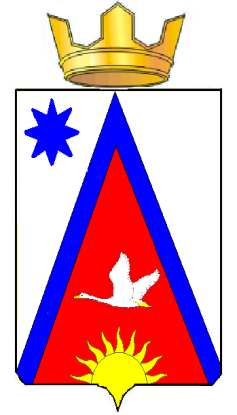 Адыгэ РеспубликэмШэуджен районМуниципальнэ  образованиеу Заревско къоджэ псэупIэ чIыпIэмянароднэ депутатхэм я Совет385445, къ.Зарево,урПролетарскэм ыцI, 5Тел.факс (887773)94-1-24    email zarevskoepos@mail.ru